Erasmus+ Project "CHANCE"Climat change perception.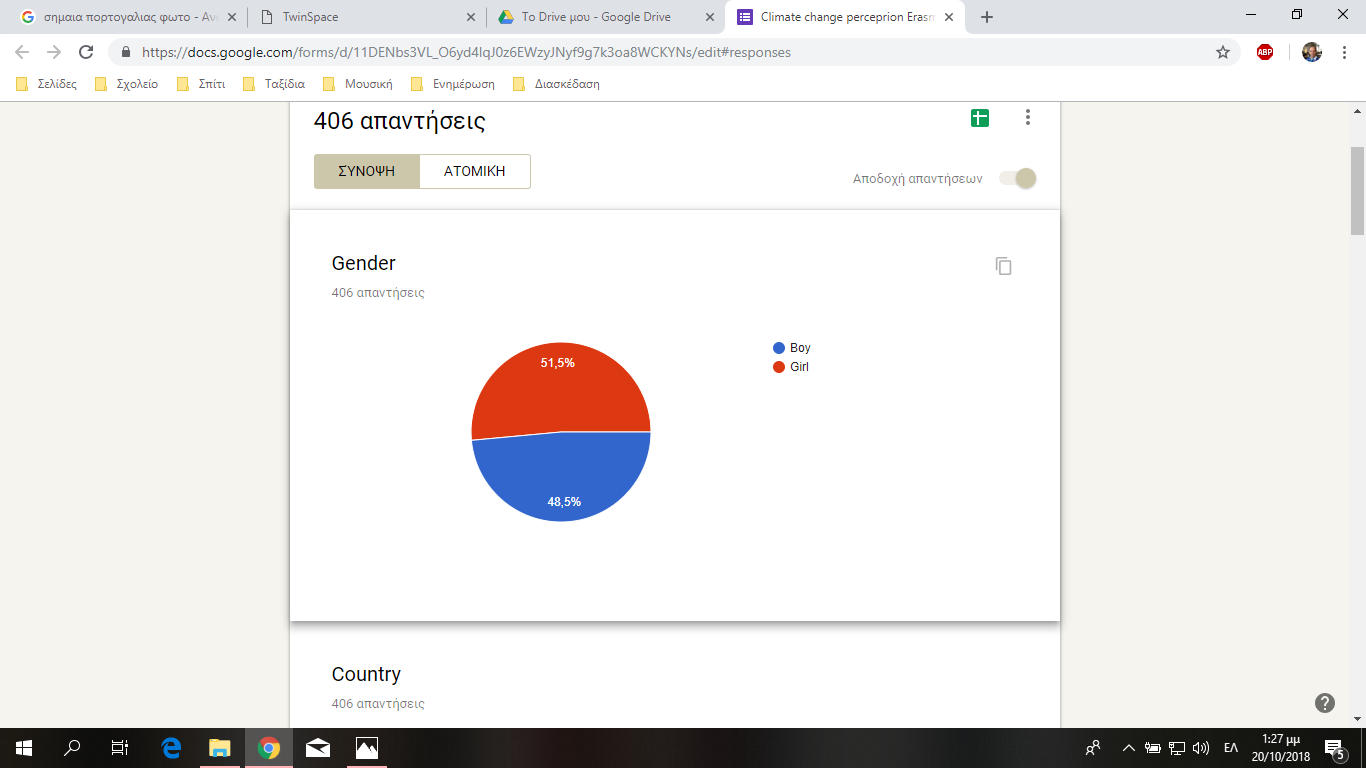 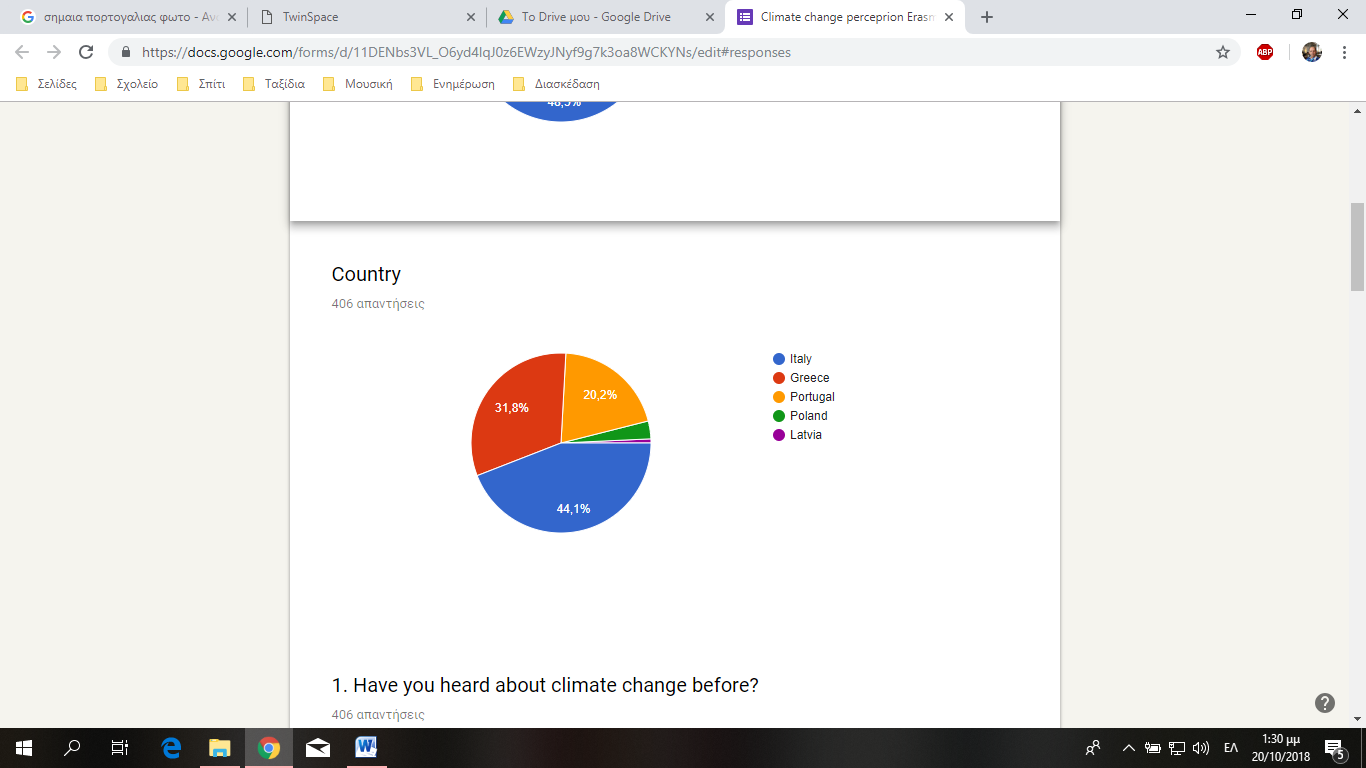 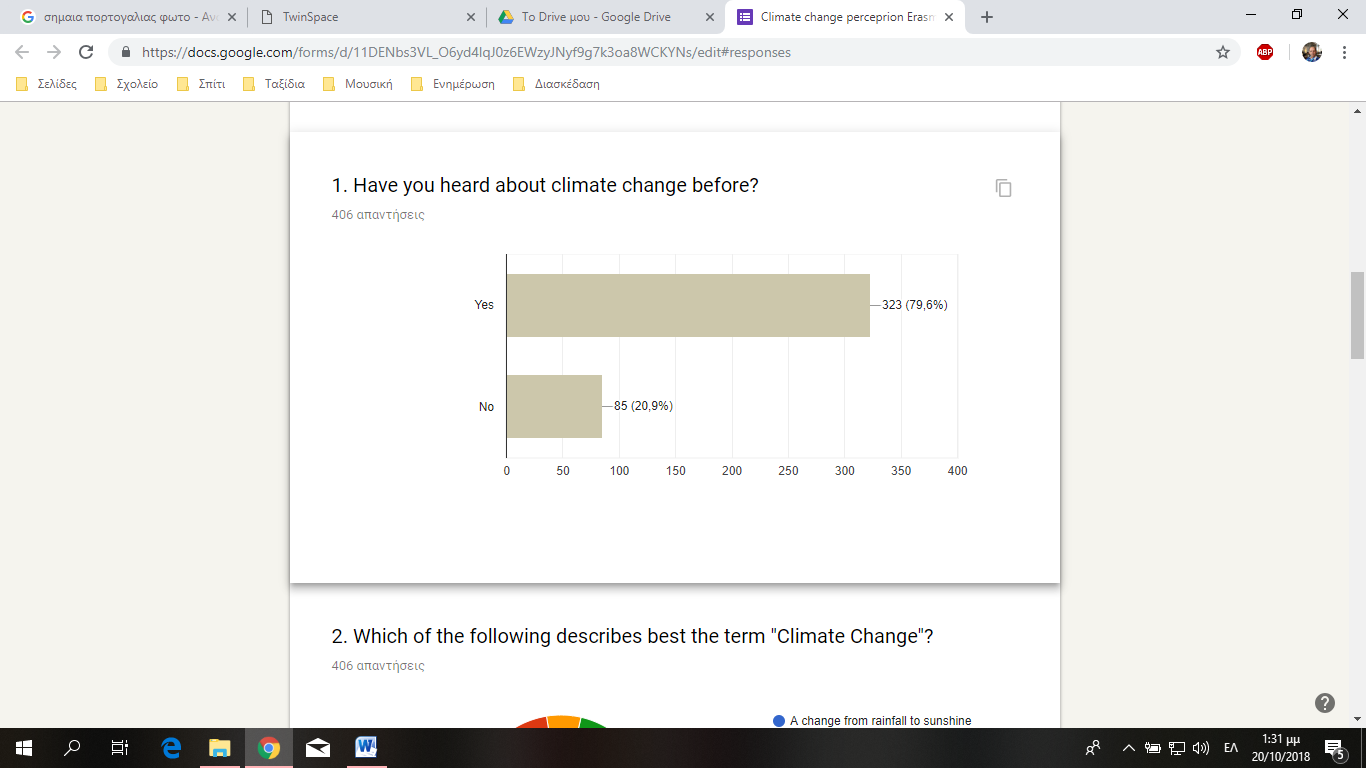 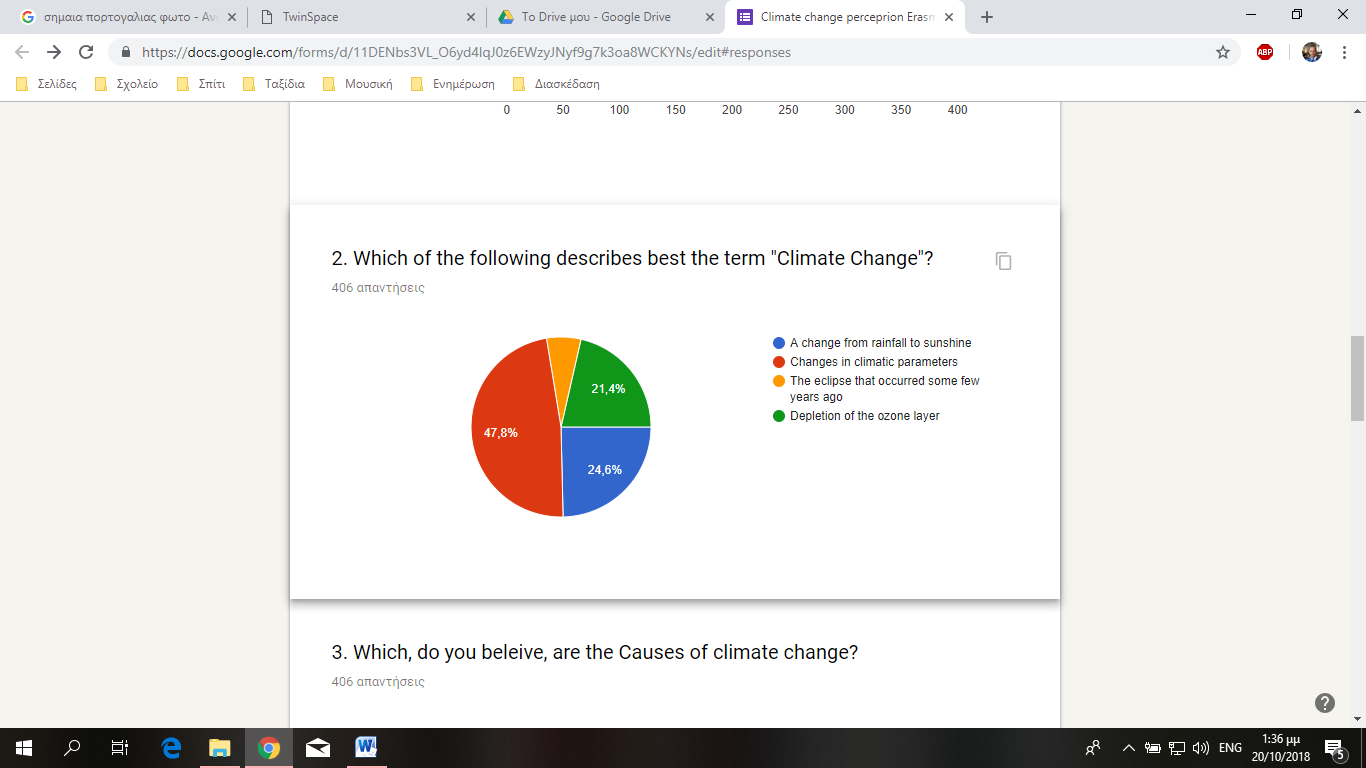 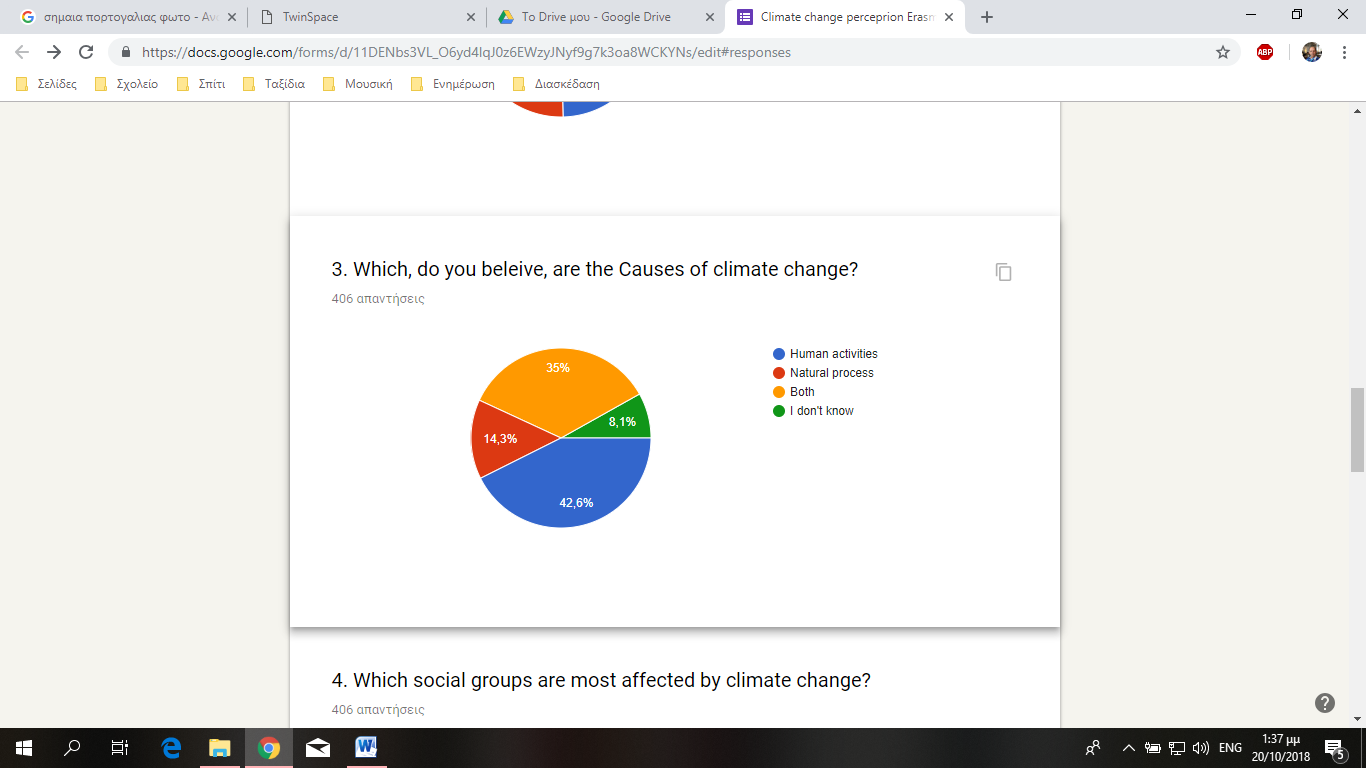 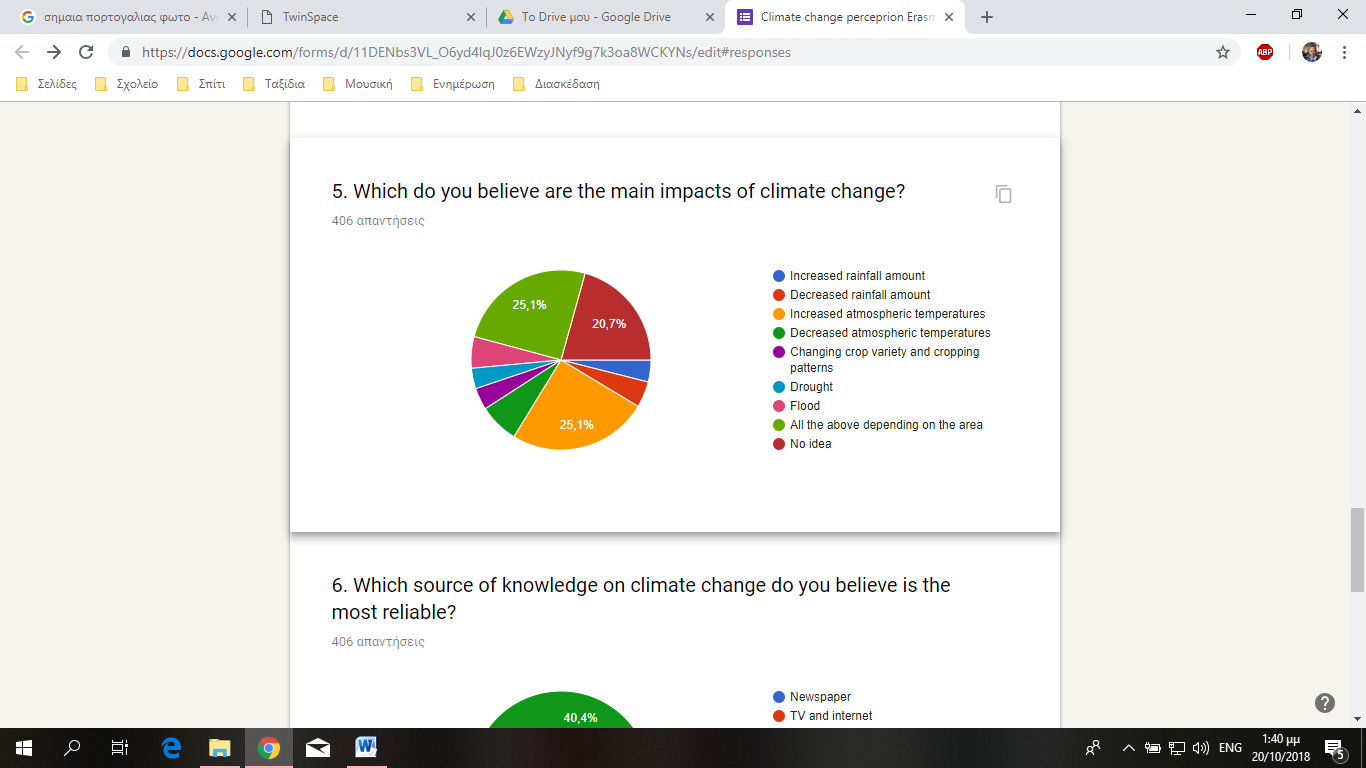 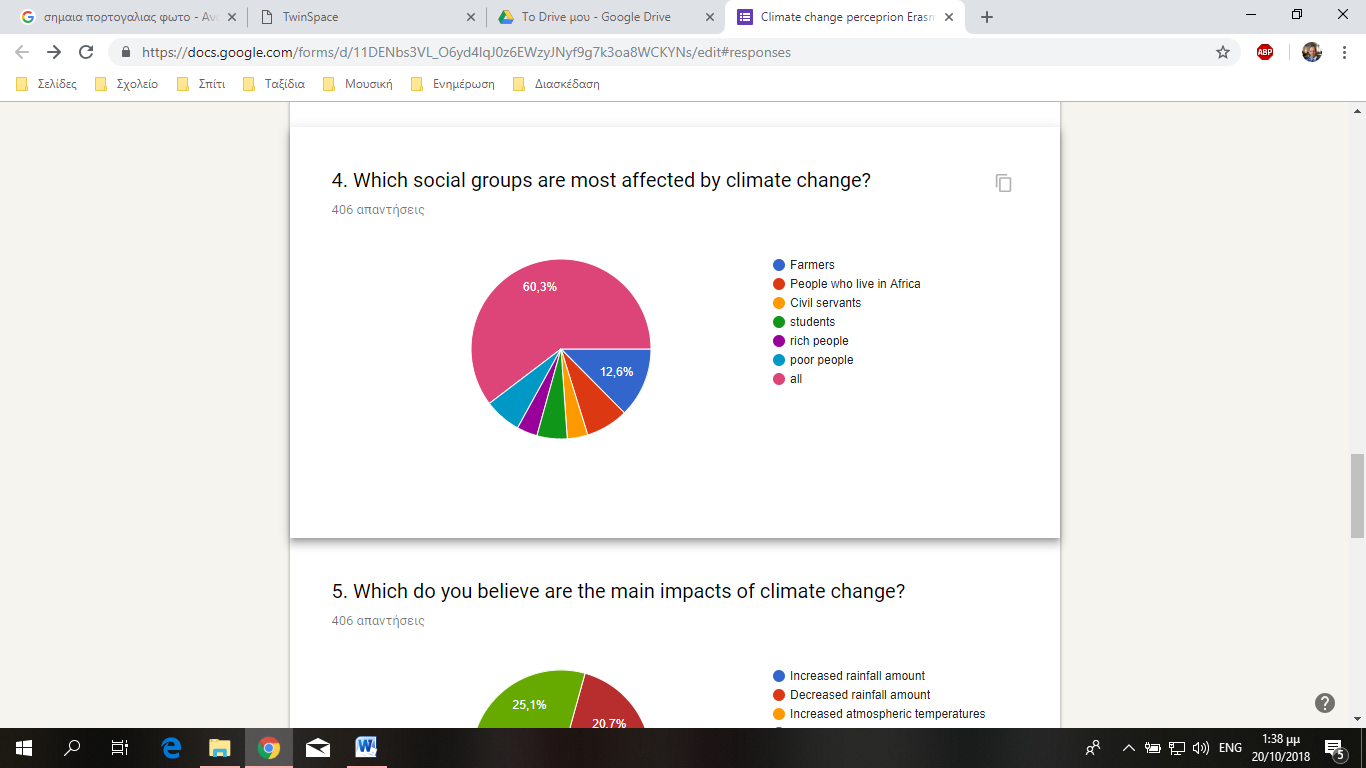 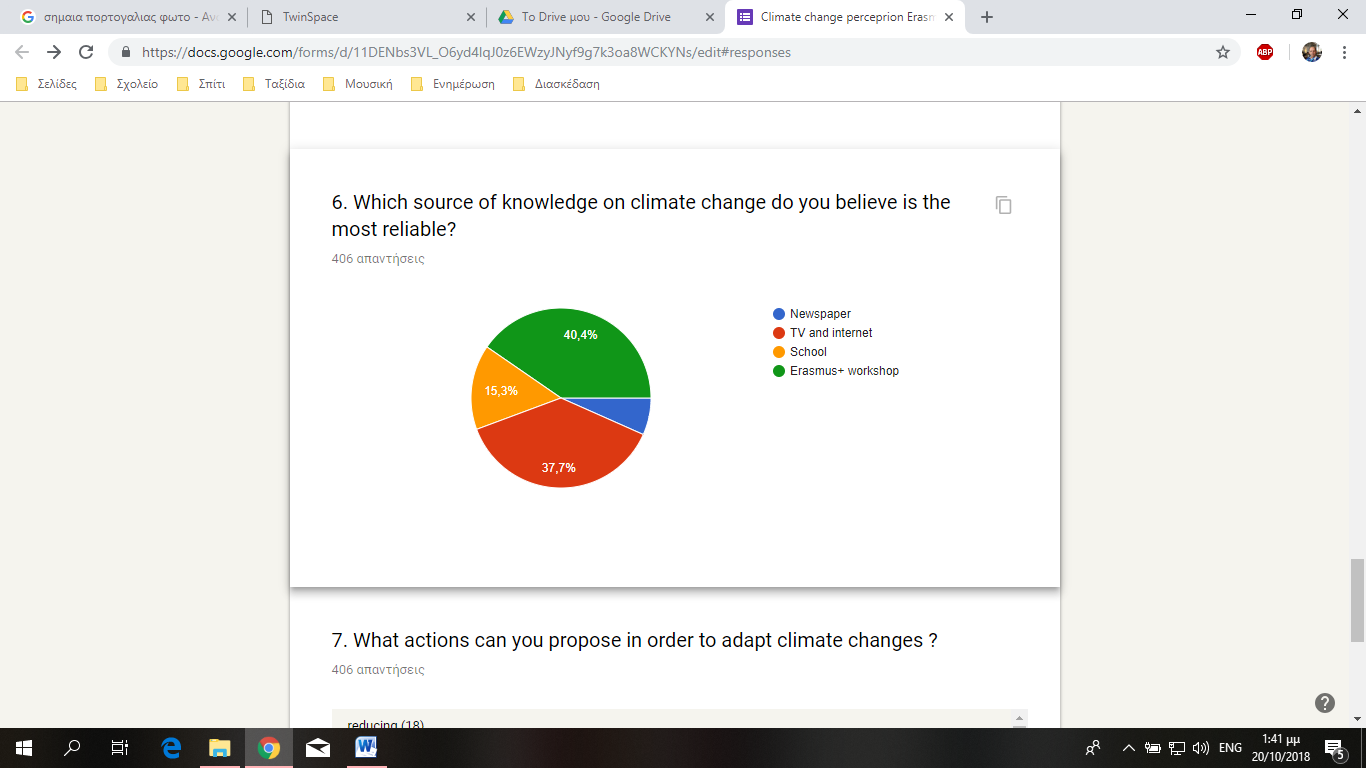 7. What actions can you propose in order to adapt climate changes?reducing (18)Recycling (15)protect our planet (5)Save energy (4)I don’t know (3)no pollution (2)To devote more time to doing a complete environmental education program. These activities have Going on foot to school Who decides for you Take a seat Climate change: problems & solutions Climate Change: Map of Ideas Climate change: lights, camera, go! Protecting the environment (2)no plastic (2)less plastic (2)ricaicol (2)less cars (2)less farmers (2)use less the car (2)use less electricity (2)use less cars (2)we can use bike instead of cars (2)Protect the planet (2)human activity (2)decrease human activities (2)carpooling (2)In my humble opinion I believe that the best thing we need to do is to think green in every action we make every day. For example we must not throw rubbish anywhere we want but in the trash cans. Also fossil fuels play a harmful role in the environment so we should do something about that too. Anyway the point is that we are responsible about earth's future.We could decrease the amount of litter by recycling, or  we could spend less energy and water.By using more renewable energy and renewable sources.1. Maintaining current ecosystems wherever possible. 2. Adapting management to address climate change. 3. Restoring damaged or changing ecosystems. 4. Adopting landscape/seascape approaches.-Take public transit. -Ride a bike. -Car-share. -Switch to an electric or hybrid vehicle. -Fly less (if you do fly, make sure you offset your emissions). -Change to energy-efficient light bulbs. -Unplug computers, TVs and other electronics when you’re not using them. -Dryers are energy hogs, so hang dry when you can and use dryer balls when you can’t install a programmable thermostat. - Look for the Energy Star label when buying new appliances. - Winterize your home to prevent heat from escaping. - Get a home or workplace energy audit to identify where you can make the most energy-saving gains. All of them, in my opinionRecycling, reduction of exhaust gases, more cycling and respect for the environment.do not polluteDo not throw waste on the ground,pollute less o no smogreduce the smog and buildings created by manreduce pollution caused by factories and motor vehiclesreduce the consumption of oilreduce light and water ,do not pollutewe can avoid pollution and avoid throwing waste on the grounduse less the means of transportationreduce pollution recyclinguse less their cars but use bikeconsume less wastecollect the d girt that s on the groundWe must reduce emissions. We are saving energy, for example: we are doing short shower, we are turning off the lights etc...Furthermore we take action to save forests.We can make separate collectionreduce waste and treat our planet betterTry not to polluteLimiting pollution by moving on footlower the temperature landtake driving license tests nature must be respectedtaking care of the world treat it well and we could also help by respecting it and cleaning it.do not pollute the environmentLessen the waste of food and so many other things. Do not waste gasoline with machines but go sometimes ride a bike or breast who if you allow it to take an electric car not to incubate as much.Be greener and pollute less but above all avoid waste.Cure the world with care and do not polluteRespect the environment, recycling some objectsYou don't have to pollute and you have to respect the naturelimit the pollution, also limiting plastic production, because this it dangerous for the environment.I have the idea of ​​taking care of the world and not polluting, not waging and recycling the things we do not use anymoreto respect the naturereopen the environment and the rules.to respect the nature take care of the environmentProtect environment, recycling, produce less waste and less air pollution, not use pesticides and fertilizersStart using renewable sources of energy more, and try to decrease some specific gas.I think this question should be more specific.reduce greenhouse gas emissions increasing the share of renewables improving energy efficiencynon usage i mezzi di trasportoPeople will recycleless pollution, be careful, less waste of water.don’t pollution the earth and not throw the plastic for grand but recycle ituse less plasticuse less the car and pollute less the air and the wateruse less plasticuse less plastic, recycle and no pollution.less pollution, plastic, the men and oildo not pollution the earth ,recycled not waste energy water ,do not cut down the forest, help the poor people, save the animalsles pollutiondo not deforest forest and reduce the use of plasticrecycle the plastic and do no pollution the word and water.no cut down the forest. Save the animals and help the poor peoplesless pollutionrecycle rubbish, stop pollutionRECYCLE RUBBISH, GO TO SCHOOL BY BIKERECYCLE, WALK MORE AND DON`T USE CARRecycle, turn off the tapwalk more and don’t use the car, recyclerecycle rubbish turn off the lightsstop pollution go to school by bikeRecycle rubbish, turn off the taprecycle, don’t pollute the searecycle rubbish, go to schoolStop pollution - recycle rubbishreduce and go to school by bikeRecycle rubbish, go to school by bikerecycle rubbish, stop pollutiongo to school by bike, turn off the tapwalk more, don´t use the carwalk more don't use the car recycle rubbish